Srednja škola Pregrada                                   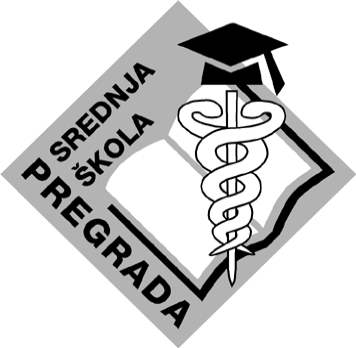 Stjepana Škreblina 249218 Pregrada                       	Tel: (049) 382-150; Fax: 382-159 E-mail: ss-pregrada@kr.t-com.hrKlasa: 333-01/17-01/10Urbroj: 2214/01-380/1-5-17-2Pregrada, 23. svibnja 2017. godine.POZIV ZA DOSTAVU PONUDA ZA OPREMANJE PRAKTIKUMA KUHARA I SLASTIČARAOpći podaci o naručiteljuSrednja škola Pregrada Stjepana Škreblina 2, 49218 PregradaOIB: 74467195398Tel.: 049/382150, Fax.: 049/382159internetska adresa: http://www.ss-pregrada.skole.hre-mail: ss-pregrada@kr.t-com.hrKontakt osoba: Jasminka Miklaužić   Odgovorna osoba: ravnateljica dr.sc. Vilmica KapacEvidencijski broj nabave: 1/2017Opis predmeta nabave Predmet nabave je oprema potrebana za opremanje / renovaciju praktikuma kuhara i slastičara u Srednjoj školi Pregrada i to prema slijedećim podacima:Mjesto isporuke robe:Srednja škola Pregrada, Stjepana Škreblina 2, Pregrada.  Količina predmeta nabave: prema troškovniku koji je sastavni dio ovog pozivaTehnička specifikacija predmeta nabave:prema troškovniku koji je sastavni dio ovog pozivaizrada projekata mikrolokacija instalacija struje (snage), dovoda vode, odvoda vode, padova, podova, rešetki, sifona i plina za opremu iz troškovnika i postojeću opremuugradnja opremeizvid prostora, po potrebiNačin određivanja cijene ponude:Cijena ponude iskazuje se u kunama. Jedinične cijene su bez PDV-a u koju moraju biti uračunati svi troškovi i  popusti. Svi troškovi koji se pojave izvan deklariranih cijena ponuditelj snosi sam.Kriterij za odabir ponude: Kriterij za odabir ponude je najniža cijena.  Dostava ponuda – rok, način i mjesto:Rok za dostavu ponuda: najkasnije do 1. lipnja 2017. godine do 14:00 sati.Ponude se dostavljaju u zatvorenim omotnicama na adresu škole: Srednja škola Pregrada, Stjepana Škreblina 2, 49 218 Pregrada s naznakom „ponuda za opreme praktikuma - ne otvaraj‹‹Otvaranje ponuda nije javno. Kontakt osoba, broj telefona i adresa elektroničke pošte:Kontakt osoba: Jasminka Miklaužić Telefon: 099/2725131e-mail adresa: ss-pregrada@kr.t-com.hrDatum objave poziva na internetskim stranicama: 23. svibnja 2017. godinehttp://www.ss-pregrada.skole.hr.									   RAVNATELJICA									dr.sc. Vilmica Kapac